What did you learn from the story?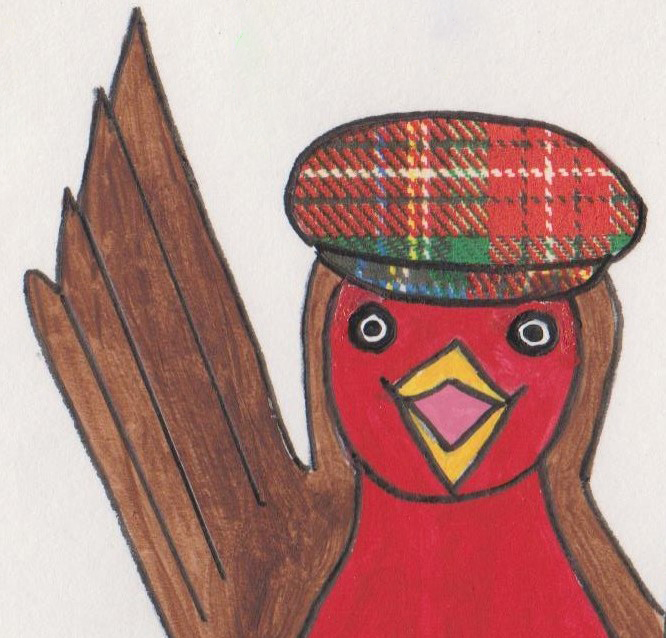 